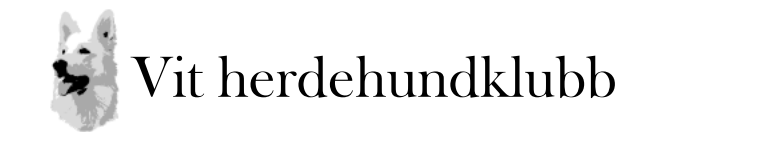 Protokoll extra medlemsmöte 13 september 2023 §1 Mötets öppnandeVit herdehundsklubb revisor Maria Ahlström hälsade de närvarande välkomna och förklarade mötet öppnat.§2 Fastställande av röstlängdEfter avstämning mot medlemsregister vid insläpp i mötet samt även genom upprop fastställdes röstlängden till 18 närvarande medlemmar. Klockan 19:12 tillkom en ytterligare en röstberättigande, därefter godkändes och fastställdes röstlängden till 19. (Se bilaga 1)§3 Val av extra medlemsmötesordförandeVH:s revisor presenterade valberedningens förslag på mötesordförande Kirsten Silow Örnberg, föreningscoach från Svenska Brukshundklubben.Mötet beslutade att välja Kirsten Silow Örnberg till mötesordföranden.KSÖ tackade för förtroendet och bad mötet att nominera Lars Magnusson som sin bisittare vilket mötet godkände.Mötesordföranden gick igenom mötesreglerna och hur röstningen skulle ske vid val av de nominerade. §4 Anmälan om protokollförare Förslag att utse Hilda Björkman som protokollförare godkändes. §5 Val av 2 justerare tillika rösträknare, som tillsammans med mötesordförande ska justera protokolletMötet beslutade välja Charlotte Barvestad och Amanda Bremme att justera protokollet samt tillika rösträknare.§6 Beslut om närvaro-och yttranderätt förutom av personer enl. § 7 moment Mötesordförande Kirsten Silow Örnberg samt bisittare Lars Magnusson hade båda närvaro och yttranderätt enligt §7 moment 2 och dennes bisittare §7 Frågan om mötet blivit stadgeenligt utlystRevisorn för Vit Herdehundklubb informerade att kallelse till det extra medlemsmötet skett enligt normalstagarna för rasklubb, nivå 1 inom Svenska Brukshundklubben. Inbjudan har skett genom utskick via mejl till medlemmarna den 29 augusti 2023. Det extra medlemsmötet beslutade att förklara mötet stadgeenligt utlyst.§8 Fastställande av dagordningMötet fastställde dagordningen. Det ställdes en fråga angående den förra styrelsens ansvarsfrihet. Kirsten SÖ informerade att ansvarsfrihet kommer beslutas av ordinarie årsmöte.§9 Val av rasklubbsstyrelse enl. §8 moment 1 samt beslut om suppleanternas tjänstgöringsordning.Hilda Björkman, sammankallande i valberedningen presenterade hur de arbetat och tankegången bakom valberedningens förslag.Föreningen behöver en nystart med personer i styrelsen som inte varit inne i meningsskiljaktigheter och konflikter. Valberedningens resonemang har varit att uppfödarna besitter mycket värdefull kompetens. Styrelsen bör därför ha ett nära samarbete och god kommunikation med uppfödarkåren.I övrigt hänvisades till presentationerna som publicerats i möteshandlingar av de föreslagna kandidaterna.Ordförande informerade att sluten omröstning inte fungerar på zoom, mötet godkände hand upp vid valen. Rösträknarna fick i uppdrag att vid varje röstning kontrollräkna att allas röster räknades.Vidare informerade ordföranden om att vid extra medlemsmöte gäller den gamla valordningen att närvarande röstberättigande har rätt att föreslå en kandidat från golvet. Mötet godkände att genomföra röstningen enligt information.Valberedningens förslagVal av rasklubbsordförande Marita HernvallMötet valde Marita Hernvall till ordförande, fyllnadsval till årsmötet 2024.b. Val av vice ordförande Magnus OrrebrantMötet valde Magnus Orrebrant till vice ordförande, fyllnadsval tom årsmöte 2025.c.  Val av sekreterare Anneli LöfMötet valde Anneli Löf till sekreterare, fyllnadsval tom årsmöte 2024.d. Val av kassör Maria WägnerMötet valde Maria Wägner till kassör, fyllnadsval tom årsmöte 2025.e. Val av ledamöter Louise Skog samt Madeleine TörnlundMötet valde Louise Skog till ledamot, fyllnadsval tom årsmöte 2024.Mötet valde Madelene Törnlund till ledamot, fyllnadsval tom årsmöte 2024.f. Val av suppleant Marianne Nordahl, Anna Fogelström Mötet valde Marianne Nordahl till suppleant, fyllnadsval tom årsmöte 2024.Mötet valde Anna Fogelström till suppleant, fyllnadsval tom årsmöte 2025.g. Suppleanter tjänstgörningsordningValberedningen föreslog suppleanternas tjänstgöringsordning enligt:Anna Fogelström och 2. Marianne Nordahl. Mötet fastställde suppleanters tjänstgöringsordning enligt ovan.h. Information avseende övriga styrelsemedlemmar:Ledamot Therese Flodin sitter kvar till årsmöte 2025.§10 Val av revisor enl. §9.Mötet valde Malin Ranestål till revisor till och med årsmöte 2024.§11 Mötets avslutandeMötesordförande Kirsten Silow Örnberg tackade de närvarande för visat intresse önskade ett fortsatt gott samarbete i klubben och förklarar mötet avslutat. Vid protokollet:			 Mötesordförande:Hilda Björkman			Kirsten Silow Örnberg---------------------------			------------------------------Justeras: 				Justeras:Charlotte Barvestad			Amanda Bremme --------------------------			-------------------------